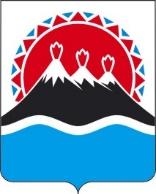 П О С Т А Н О В Л Е Н И ЕПРАВИТЕЛЬСТВА  КАМЧАТСКОГО КРАЯг. Петропавловск-Камчатский(в ред. постановления Правительства Камчатского края от 02.03.2023 № 124-П, в редакции постановления Правительства Камчатского края № 90-П от 06.03.2024)В соответствии с частью 6 статьи 26 Устава Камчатского края в целях содействия в развитии местного самоуправления, повышения престижа муниципальной службы, формирования благоприятного общественного мнения о служебной деятельности, стимулирования активности, повышения мотивации и раскрытия творческого потенциала муниципальных служащих органов местного самоуправления муниципальных образований в Камчатском краеПРАВИТЕЛЬСТВО ПОСТАНОВЛЯЕТ:1. Проводить ежегодный краевой конкурс на звание «Лучший муниципальный служащий года в Камчатском крае».2. Утвердить Положение о ежегодном краевом конкурсе на звание «Лучший муниципальный служащий года в Камчатском крае» согласно приложению 1 к настоящему постановлению.3. Администрации Губернатора Камчатского края обеспечить освещение в средствах массовой информации проведения ежегодного краевого конкурса на звание «Лучший муниципальный служащий года в Камчатском крае».4. Расходы на проведение ежегодного краевого конкурса на звание «Лучший муниципальный служащий года в Камчатском крае» производить за счет средств, предусмотренных сметой расходов Министерства по делам местного самоуправления и развитию Корякского округа Камчатского края.5. Признать утратившими силу постановления Правительства Камчатского края согласно приложению 2 к настоящему постановлению.6. Настоящее постановление вступает в силу после дня его официального опубликования.Приложение 1 к постановлениюПравительства Камчатского краяот [16.12.2022] № [681-П]Положение о ежегодном краевом конкурсе на звание «Лучший муниципальный служащий года в Камчатском крае»1. Общие положения1. Настоящее Положение определяет порядок организации и проведения ежегодного краевого конкурса на звание «Лучший муниципальный служащий года в Камчатском крае» (далее – Конкурс).2. Основными целями проведения Конкурса являются:1)  содействие в развитии местного самоуправления;2) повышение престижа муниципальной службы в Камчатском крае;3) формирование благоприятного общественного мнения о служебной деятельности муниципальных служащих органов местного самоуправления муниципальных образований в Камчатском крае (далее – муниципальные служащие);4) стимулирование активности, повышения мотивации и раскрытие творческого потенциала муниципальных служащих.3. Задачами Конкурса являются:1) систематизация опыта работы лучших специалистов органов местного самоуправления муниципальных образований в Камчатском крае (далее – органы местного самоуправления) для его дальнейшего распространения в муниципальных образованиях в Камчатском крае;2) подготовка рекомендаций (ходатайств), других конкурсных документов победителей Конкурса и направление их для участия в конкурсах, проводимых на федеральном уровне.4. Конкурс проводится ежегодно, в период с 10 января до 10 апреля, по следующим номинациям:1) лучший муниципальный служащий года в Камчатском крае; 2) лучший молодой муниципальный служащий года в Камчатском крае.5. Конкурс по номинации лучший муниципальный служащий года в Камчатском крае проводится между муниципальными служащими по следующим группам муниципальных образований:1) Петропавловск-Камчатский городской округ, Вилючинский городской округ и Елизовское городское поселение;2) муниципальные районы, муниципальные округа и городской округ «поселок Палана»;3) поселения, не включенные в пункт 1 настоящей части.(часть 5 в ред. постановления Правительства Камчатского края от 02.03.2023 № 124-П)6. Определение победителей и лауреатов Конкурса осуществляется конкурсной комиссией по проведению ежегодного краевого конкурса на звание «Лучший муниципальный служащий года в Камчатском крае»
(далее – конкурсная комиссия), состав которой утверждается распоряжением Правительства Камчатского края.(часть 6 в ред. постановления Правительства Камчатского края от 02.03.2023 № 124-П)7. Организатором Конкурса является Министерство по делам местного самоуправления и развитию Корякского округа Камчатского края                           (далее – Министерство), которое осуществляет организационно-техническое обеспечение деятельности конкурсной комиссии.(часть 7 в ред. постановления Правительства Камчатского края от 02.03.2023 № 124-П)2. Требования, предъявляемые к участникам Конкурса8. Участниками Конкурса в номинации, предусмотренной пунктом 1 части 4 настоящего Положения, могут быть муниципальные служащие, имеющие стаж муниципальной службы не менее трех лет в органе местного самоуправления или государственной гражданской службы в органе государственной власти.(часть 8 в ред. постановления Правительства Камчатского края от 02.03.2023 № 124-П)9. Участниками Конкурса в номинации, предусмотренной пунктом 2 части 4 настоящего Положения, могут быть муниципальные служащие в возрасте до 35 лет (включительно), имеющие стаж муниципальной службы не более трех лет в органе местного самоуправления или государственной гражданской службы в органе государственной власти.(часть 9 в ред. постановления Правительства Камчатского края от 02.03.2023 № 124-П)10. Участниками Конкурса не могут быть муниципальные служащие, которые в течение предшествующих трех лет являлись победителями в Конкурсе в той же номинации.3. Порядок работы конкурсной комиссии и порядок проведения
Конкурса(раздел 3 полностью изложен в ред. постановления Правительства Камчатского края от 02.03.2023 № 124-П)101. Конкурсная комиссия осуществляет свою деятельность в соответствии с настоящим Положением.102. Конкурсная комиссия состоит из председателя конкурсной комиссии, заместителя председателя конкурсной комиссии, секретаря конкурсной комиссии, членов конкурсной комиссии.103. Председатель конкурсной комиссии руководит деятельностью конкурсной комиссии, проводит заседания конкурсной комиссии, распределяет обязанности между членами конкурсной комиссии, дает им поручения, исполняет иные полномочия, предусмотренные настоящим Положением. В случае временного отсутствия председателя конкурсной комиссии его обязанности исполняет заместитель председателя конкурсной комиссии.104. Секретарь конкурсной комиссии информирует членов конкурсной комиссии о месте, дате и времени проведения и повестке дня очередного заседания конкурсной комиссии, обеспечивает их необходимыми справочно-информационными материалами, оформляет протоколы заседаний конкурсной комиссии, исполняет иные полномочия, предусмотренные настоящим Положением.В случае временного отсутствия секретаря конкурсной комиссии исполнение его обязанностей по поручению председательствующего 
на заседании конкурсной комиссии возлагается на одного из членов конкурсной комиссии.105. Конкурсная комиссия правомочна проводить заседания и принимать решения, если на заседании присутствует не менее половины членов конкурсной комиссии.Решение конкурсной комиссии принимается открытым голосованием простым большинством голосов присутствующих на заседании членов конкурсной комиссии и оформляется протоколом заседания конкурсной комиссии, который подписывается председательствующим на заседании конкурсной комиссии и секретарем конкурсной комиссии.11. Министерство ежегодно, в срок, не позднее 30 декабря года, предшествующего году проведения Конкурса, организует работу по размещению информации о проведении Конкурса на официальном сайте исполнительных органов Камчатского края в информационно-телекоммуникационной сети «Интернет» (далее – официальный сайт).Информация о проведении Конкурса должна содержать дату начала проведения Конкурса, период проведения Конкурса, требования, предъявляемые к участникам Конкурса, перечень документов, необходимых для участия в Конкурсе, а также телефон, адрес электронной почты для направления документов и получения дополнительных сведений о Конкурсе.12. Для участия в Конкурсе муниципальный служащий с даты начала проведения Конкурса и не позднее 20 марта представляет в конкурсную комиссию по электронной почте atr@kamgov.ru следующие документы и материалы претендента на участие в Конкурсе (далее соответственно – претендент, конкурсные документы): 1) личное письменное заявление претендента об участии в Конкурсе по форме согласно приложению 1 к настоящему Положению; 2) собственноручно заполненную и подписанную анкету претендента в соответствии с приложением 2 к настоящему Положению; 3) согласие на обработку персональных данных по форме согласно приложению 3 к настоящему Положению; 4) творческую работу (эссе), подготовленную претендентом в соответствии с требованиями согласно приложению 4 к настоящему Положению;«5) видео-визитку претендента, посредством предоставления ссылки на облачное файловое хранилище.»;13. Видео-визитка претендента должна содержать:1) цель участия в Конкурсе; 2) собственное видение творческой работы (эссе). 131. При записи видео-визитки претенденту необходимо находиться в кадре. Видео-визитка должна быть в одном видеофайле длительностью не более 5 минут. Формат файла: mpeg 4, разрешение не более 1920 х 1080р. 14. Конкурсная комиссия в течение 10 календарных дней со дня окончания приема конкурсных документов осуществляет их рассмотрение и принимает решение о допуске или отказе в допуске претендента к участию в Конкурсе. 141. Претендент не допускается к участию в Конкурсе в случае, если: 1) он не соответствует требованиям, предъявляемым к участникам Конкурса, указанным в частях 8–10 настоящего Положения; 2) конкурсные документы, представленные претендентом, не соответствуют требованиям, установленным частями 12-131 настоящего Положения, и (или) представлены не в полном объеме, и (или) с нарушением установленного срока. 142. В случае принятия конкурсной комиссией решения о допуске претендента к участию в Конкурсе, он приобретает статус участника Конкурса. 	В случае, если решением конкурсной комиссии претенденту отказано в допуске к участию в Конкурсе по основаниям, указанным в части 141 настоящего Положения, конкурсная комиссия в течение 3 рабочих дней со дня принятия такого решения направляет ему письменное сообщение с указанием причин отказа. 15. Секретарь конкурсной комиссии в течение 3 рабочих дней со дня принятия конкурсной комиссией решения о допуске к участию в Конкурсе, распределяет представленные на Конкурс конкурсные документы участников Конкурса по номинациям и группам, указанным в частях 4 и 5 настоящего Положения, и обезличивает творческие работы (эссе) с присвоением им порядковых номеров.Председатель конкурсной комиссии не позднее 7 рабочих дней со дня принятия конкурсной комиссией решения о допуске к участию в Конкурсе назначает заседание конкурсной комиссии, на котором будут рассматриваться и оцениваться творческие работы (эссе) и видео-визитки, представленные участниками Конкурса, на основе балльной системы оценки.16. Задачей конкурсной комиссии является оценка знаний участников Конкурса по определенной теме, выявление их аналитических способностей, навыков сбора и обработки информации, умение грамотно излагать свои мысли. 17. Творческая работа (эссе) оценивается членами конкурсной комиссии в соответствии с требованиями согласно приложению 5 к настоящему Положению. 18. Итоговая оценка за творческую работу (эссе) определяется по сумме оценок в баллах, выставленных каждым членом конкурсной комиссии.19. Видео-визитки участников Конкурса оцениваются членами конкурсной комиссии по следующим критериям (от 0 до 8 баллов за каждый критерий): 1) мотивация участия в Конкурсе; 2) умение излагать свои мысли;3) умение держаться в кадре; 4) взаимосвязь изложенного материала с творческой работой (эссе). 20. Итоговой оценкой видео-визитки участника Конкурса является общий суммарный балл (от 0 до 32), выставленный каждым членом конкурсной комиссии.После оценки членами конкурсной комиссии видео-визиток по указанным в части 19 настоящего Положения критериям, баллы, выставленные членами конкурсной комиссии, суммируются и выводится итоговый результат.21. При подведении итогов Конкурса конкурсной комиссией суммируются оценки за творческую работу (эссе) и видео-визитку участника Конкурса и выводится итоговый результат. «22. Победителями Конкурса признаются участники Конкурса, набравшие наибольшее количество баллов за творческую работу (эссе) и видео-визитку:1) по номинации лучший муниципальный служащий года в Камчатском крае – участники Конкурса, занявшие первые три места, по каждой группе муниципальных образований, указанных в части 5 настоящего Положения;2) по номинации лучший молодой муниципальный служащий года в Камчатском крае – участники Конкурса, занявшие первые три места.». Дополнить частью 221 следующего содержания:«221. При равенстве количества баллов победителями Конкурса признаются участники, набравшие наибольшее количество баллов за творческую работу (эссе).Участники Конкурса, не признанные победителями, являются лауреатами Конкурса.».23. Итоги Конкурса оглашаются при проведении церемонии награждения победителей и лауреатов и размещаются на официальном сайте в течение 2 рабочих дней после проведения указанной церемонии.4. Порядок награждения победителей и лауреатов Конкурса«24. Победители Конкурса, занявшие в соответствии с частью 22 настоящего Положения первые три места, награждаются Дипломом о присвоении звания «Лучший муниципальный служащий года в Камчатском крае» 1, 2 и 3 степени соответственно, по форме согласно приложению 6 к настоящему Положению, памятным знаком и единовременном денежным поощрением в размере, предусмотренном сметой расходов Министерства на текущий финансовый год.Лауреатам Конкурса вручаются Свидетельства лауреата ежегодного краевого конкурса «Лучший муниципальный служащий года в Камчатском крае» по форме согласно приложению 7 к настоящему Положению.».25. Решение о единовременном денежном поощрении победителей Конкурса оформляется приказом Министерства.(часть 25 в ред. постановления Правительства Камчатского края от 02.03.2023 № 124-П)26. Единовременное денежное поощрение, указанное в части 24 настоящего Положения, осуществляется в текущем финансовом году путем перечисления средств краевого бюджета с лицевого счета Министерства, открытого в Управлении Федерального казначейства по Камчатскому краю, на банковские счета победителей Конкурса, открытые в кредитных организациях, расположенных на территории Российской Федерации, на основании приказа Министерства. 27. Для перечисления единовременного денежного поощрения победители Конкурса представляют в Министерство заявление с указанием реквизитов банковского счета, открытого в кредитных организациях, расположенных на территории Российской Федерации, копию паспорта, сведения об индивидуальном номере налогоплательщика (если присваивался налоговыми органами), о страховом номере индивидуального лицевого счета, согласие на обработку персональных данных по форме согласно приложению 8 к настоящему Положению, в срок не позднее 60 календарных дней со дня информирования о победе в Конкурсе.(часть 27 в ред. постановления Правительства Камчатского края от 02.03.2023 № 124-П)28. Перечисление единовременного денежного поощрения на счет победителя Конкурса осуществляется за вычетом налога на доходы физического лица после представления победителями Конкурса документов, указанных в части 27 настоящего Положения. 29. Информирование о времени и месте награждения в торжественной обстановке победителей и лауреатов Конкурса осуществляется Министерством заблаговременно.30. Награждение победителей и лауреатов Конкурса производится Губернатором Камчатского края или уполномоченным им представителем в торжественной обстановке.31. Организационно-техническое обеспечение проведения Конкурса, подготовка проведения церемонии награждения победителей и лауреатов Конкурса, в том числе изготовление наград и поощрений, указанных в части 24 настоящего Положения, приобретение цветочной продукции осуществляется Министерством за счет средств, предусмотренных сметой расходов Министерства.Председателю конкурсной комиссии попроведению ежегодного краевого конкурса на звание«Лучший муниципальный служащий года в Камчатском крае»_______________________________________(фамилия, имя, отчество (при наличии)_______________________________________(наименование замещаемой должности муниципальной службы и структурногоподразделения или органа местного самоуправления муниципального образования в Камчатском крае, в котором муниципальный служащий замещает должность)ЗАЯВЛЕНИЕо допуске к участию в ежегодном краевом конкурсена звание «Лучший муниципальный служащий года в Камчатском крае» <*>    Прошу допустить меня к участию в ежегодном краевом конкурсе на звание                                 «Лучший муниципальный служащий года в Камчатском крае».  С условиями конкурса   ознакомлен(а)   и   согласен(а).  Прилагаю  следующие  документы(перечислить):    1._________________________________________________________________    2._________________________________________________________________    3._________________________________________________________________    4._________________________________________________________________    5._________________________________________________________________ __________________                                ___________________________________               (дата)                                                                            (фамилия, имя, отчество (при наличии), подпись)    --------------------------------    <*> Заполняется претендентом на участие в Конкурсе собственноручно.Анкета участника ежегодного краевого конкурса на звание «Лучший муниципальный служащий года в Камчатском крае» <*>Фамилия______________________________________________________Имя__________________________________________________________Отчество (при наличии)_________________________________________Дата рождения «___»____________  ___ г. Место работы___________________________________________________Должность____________________________________________________Уровень профессионально образования (когда и что окончил)_________________________________________________________________________________________________________________________________Тел./факс_______________________________________________________E-mail__________________________________________________________Стаж муниципальной службы в данном органе местного самоуправления ____________________________________________________________________Общий стаж муниципальной службы________________________________Практическая ценность творческой работы__________________________________________________________________________________________Мотивы участия в ежегодном краевом конкурсе на звание «Лучший  муниципальный служащий года в Камчатском крае»_________________________________________                       ____________________________________     (Дата заполнения)                                            (фамилия, имя, отчество (при наличии), подпись)<*> Заполняется претендентом на участие в Конкурсе собственноручно.Согласие на обработку персональных данных для участия в ежегодном краевом конкурсе на звание «Лучший муниципальный служащий года в Камчатском крае» <*>Я ,________________________________________________________________(фамилия, имя, отчество (при наличии)даю свое согласие на обработку своих персональных данных для участия в ежегодном краевом конкурсе на звание «Лучший муниципальный служащий года в Камчатском крае». Перечень персональных данных, передаваемых в конкурсную комиссию по проведению ежегодного краевого конкурса на звание «Лучший муниципальный служащий года в Камчатском крае» (далее – Комиссия) на обработку: фамилия, имя, отчество, дата рождения, место работы, должность, уровень профессионально образования, телефон, электронный адрес, стаж муниципальной службы в органе местного самоуправления, общий стаж муниципальной службы.      Даю согласие на обработку смешанным способом (на автоматизированную, а также без использования средств автоматизации) своих персональных данных, то есть на совершение действий, предусмотренных ч. 3 ст. 3 Федерального закона от 27.07.2006 № 152-ФЗ «О персональных данных», в том числе на:      - передачу (предоставление) третьим лицам и получение такой информации от третьих лиц в соответствии с заключенными договорами и соглашениями (ч. 3 ст. 6 Федерального закона от 27.07.2006 № 152-ФЗ «О персональных данных») в целях обеспечения своих прав и интересов; - передачу (предоставление) такой информации на основании межведомственных запросов в многофункциональный центр, в орган, предоставляющий государственную услугу, орган, предоставляющий муниципальную услугу, либо подведомственную государственному органу или органу местного самоуправления организацию, участвующую в предоставлении государственных и муниципальных услуг, предусмотренных частью 1 статьи 1 Федерального закона от 27.07.2010  № 210-ФЗ «Об организации предоставления государственных и муниципальных услуг».      Настоящее письменное согласие действует со дня его подписания до дня отзыва путем подачи письменного заявления в адрес Комиссии.    <*> Заполняется претендентом на участие в Конкурсе собственноручно.Требования к творческой работе (эссе) для участия в ежегодном краевом конкурсе на звание «Лучший муниципальный служащий года в Камчатском крае»Творческая работа (эссе) для участия в ежегодном краевом конкурсе на звание «Лучший муниципальный служащий года в Камчатском крае»                      (далее - Конкурс) должна отвечать следующим требованиям:1) тема должна касаться муниципального образования, в котором проживает муниципальный служащий (например: видение участником ежегодного краевого конкурса на звание «Лучший муниципальный служащий года в Камчатском крае» перспектив социально-экономического развития муниципального образования в ближайшие 5 лет; развитие благоустройства; привлечение молодых специалистов в муниципальное образование и т.д.).2) к содержанию и к структуре работы:а) представление социально-значимой работы;б) работа должна представлять собой актуальное исследование и содержать обоснованные выводы; в) в работе должны взаимосвязано рассматриваться теоретические, методические и практические аспекты; г) работа должна иметь внутреннее единство и логическую последовательность в раскрытии избранной темы (название, постановка вопроса/проблемы, обсуждение и заключение);3) к объему (без приложения): текст конкурсной работы объемом от 5 до 10 листов на листах формата А-4 (с полями: левое - 30 мм, правое - 10 мм, верхнее - 20 мм, нижнее - 20 мм), в формате Word, напечатанный шрифтом Times New Roman, размером 14, междустрочный интервал - 1,5;4) к приложению:а) дополнительно проект может содержать приложения до 20 листов (используемые в работе документы, таблицы, графики, схемы и др.);б) в случае, если для внедрения проекта требуются финансовые затраты, прилагается финансово-экономическое обоснование.Оценкатворческой работы (эссе) в ежегодном краевом конкурсена звание «Лучший муниципальный служащий года в Камчатском крае»Конкурсная комиссия по проведению ежегодного краевого конкурса на звание «Лучший муниципальный служащий года в Камчатском крае» оценивает творческие работы (эссе) по балльной шкале.После проставления баллов за отдельные показатели баллы суммируются, и выводится итоговый результат. Комиссия осуществляет оценку представленной работы претендента по следующим критериям:Факторы, которые дают основание для снижения баллов: 1. Непонимание сути заявленной темы. 2. Пространные отвлечения от темы.3. Использование риторики (утверждений) вместо аргументации (доказательств). 4. Небрежное оперирование данными, включая чрезмерное обобщение. 5. Слишком обширная описательная часть, не подкрепленная аналитическим материалом. 6. Повторы без необходимости. Описание бланка диплома о присвоении звания «Лучший муниципальный служащий года в Камчатском крае»Диплом о присвоении звания «Лучший муниципальный служащий года в Камчатском крае» состоит из бланка формата А4 (297 х 210 мм) и багетной рамки к нему.В верхней части лицевой стороны листа по центру размещаются в цветном изображении герб Камчатского края.Ниже по центру размещается текст следующего содержания:«Российская ФедерацияКамчатский крайДИПЛОМ _______степенио присвоении звания«Лучший (молодой) *муниципальный служащий года в Камчатском крае»Награждается__________________________________________________________________(фамилия, имя, отчество (при наличии)__________________________________________________________________(замещаемая должность муниципальной службы в органе местного самоуправления)__________________________________________________________________(наименование органа местного самоуправления в Камчатском крае)Губернатор Камчатского краяМ.П.20__ год»Диплом о присвоении звания «Лучший муниципальный служащий года в Камчатском крае» помещается в рамку со стеклом формата А4 (297 х 210 мм). На заднике рамки - крепление для подвески, откидная ножка для установки на стол.* указывается при присвоении звания в номинации «Лучший молодой муниципальный служащий года в Камчатском крае».Описание бланка свидетельства лауреата ежегодного краевого конкурсана звание «Лучший муниципальный служащий года в Камчатском крае»Свидетельство лауреата ежегодного краевого конкурса на звание «Лучший муниципальный служащий года в Камчатском крае» состоит из бланка формата А4 (297 х 210 мм) и багетной рамки к нему.В верхней части лицевой стороны листа по центру размещаются в цветном изображении герб Камчатского края.Ниже по центру размещается текст следующего содержания:Российская ФедерацияКамчатский крайСВИДЕТЕЛЬСТВОлауреата ежегодного краевого конкурса на звание «Лучший муниципальный служащий года в Камчатском крае»Награждается__________________________________________________________________(фамилия, имя, отчество (при наличии)__________________________________________________________________(замещаемая должность муниципальной службы в органе местного самоуправления)__________________________________________________________________(наименование органа местного самоуправления муниципального образования в Камчатском крае)Губернатор Камчатского краяМ.П.20__ годСвидетельство лауреата ежегодного краевого конкурса на звание «Лучший муниципальный служащий года в Камчатском крае» помещается в рамку со стеклом формата А4 (297 х 210 мм). На заднике рамки - крепление для подвески, откидная ножка для установки на стол.Согласиена обработку персональных данных в целях получения единовременного денежного поощрения, предусмотренного для победителя ежегодного краевого конкурса на звание «Лучший муниципальный служащий года 
в Камчатском крае» Я,_____________________________________________________________(фамилия, имя, отчество)даю свое согласие на обработку своих персональных данных в целях получения единовременного денежного поощрения, предусмотренного для победителя ежегодного краевого конкурса на звание «Лучший муниципальный служащий года в Камчатском крае». Перечень персональных данных, передаваемых в Министерство по делам местного самоуправления и развитию Корякского округа Камчатского края на обработку: реквизиты банковского счета, паспортные данные, сведения об индивидуальном номере налогоплательщика, о страховом номере индивидуального лицевого счета.Даю согласие на обработку смешанным способом (на автоматизированную, а также без использования средств автоматизации) своих персональных данных, то есть на совершение действий, предусмотренных частью 3 статьи 3 Федерального закона от 27.07.2006 № 152-ФЗ «О персональных данных», в том числе на:- передачу (предоставление) третьим лицам и получение такой информации от третьих лиц в соответствии с заключенными договорами и соглашениями (часть 3 статьи 6 Федерального закона от 27.07.2006 № 152-ФЗ «О персональных данных») в целях обеспечения своих прав и интересов;- передачу (предоставление) такой информации на основании межведомственных запросов в многофункциональный центр, в орган, предоставляющий государственную услугу, орган, предоставляющий муниципальную услугу, либо подведомственную государственному органу или органу местного самоуправления организацию, участвующую в предоставлении государственных и муниципальных услуг, предусмотренных частью 1 статьи 1 Федерального закона от 27.07.2010 № 210-ФЗ «Об организации предоставления государственных и муниципальных услуг».Настоящее письменное согласие действует со дня его подписания до дня отзыва путем подачи письменного заявления в адрес Министерства по делам местного самоуправления и развитию Корякского округа Камчатского края.Приложение 2   к   постановлениюПравительства Камчатского краяот [16.12.2022] № [681-П]Перечень признаваемых утратившими силу постановлений Правительства Камчатского края1. Постановление Правительства Камчатского края от 05.02.2008 № 12-П                               «О проведении ежегодного краевого конкурса «Лучший муниципальный служащий года в Камчатском крае».2.  Постановление Правительства Камчатского края от 21.07.2008 № 220-П «О внесении изменения в приложение № 2 к постановлению Правительства Камчатского края от 05.02.2008 № 12-П «О проведении ежегодного краевого конкурса «Лучший муниципальный служащий года в Камчатском крае».3. Постановление Правительства Камчатского края от 25.08.2008 № 257-П                  «О внесении изменений в приложение № 2 к постановлению Правительства Камчатского края от 05.02.2008 № 12-П «О проведении ежегодного краевого конкурса «Лучший муниципальный служащий года в Камчатском крае».4. Постановление Правительства Камчатского края от 24.12.2008 № 451-П                     «О внесении изменения в постановление Правительства Камчатского края от 05.02.2008 № 12-П «О проведении ежегодного краевого конкурса «Лучший муниципальный служащий года в Камчатском крае».5. Постановление Правительства Камчатского края от 25.12.2009 № 504-П                «О внесении изменений в постановление Правительства Камчатского края                      от 05.02.2008 № 12-П «О проведении ежегодного краевого конкурса «Лучший муниципальный служащий года в Камчатском крае».6. Постановление Правительства Камчатского края от 04.10.2010 № 415-П                «О внесении изменений в приложения № 1 и № 2 к постановлению Правительства Камчатского края от 05.02.2008 № 12-П «О проведении ежегодного краевого конкурса «Лучший муниципальный служащий года в Камчатском крае».7. Постановление Правительства Камчатского края от 06.06.2011 № 224-П                                «О внесении изменений в постановление Правительства Камчатского края                              от 05.02.2008 № 12-П «О проведении ежегодного краевого конкурса «Лучший муниципальный служащий года в Камчатском крае».8. Постановление Правительства Камчатского края от 31.10.2011 № 472-П                  «О внесении изменений в приложения № 1, № 2 к постановлению Правительства Камчатского края от 05.02.2008 № 12-П «О проведении ежегодного краевого конкурса «Лучший муниципальный служащий года в Камчатском крае».9. Постановление Правительства Камчатского края от 24.07.2012 № 339-П                  «О внесении изменений в постановление Правительства Камчатского края                         от 05.02.2008 № 12-П «О проведении ежегодного краевого конкурса «Лучший муниципальный служащий года в Камчатском крае».10. Постановление Правительства Камчатского края от 25.03.2013                       № 113-П «О внесении изменений в приложение № 1 к постановлению Правительства Камчатского края от 05.02.2008 № 12-П «О проведении ежегодного краевого конкурса «Лучший муниципальный служащий года в Камчатском крае».11. Постановление Правительства Камчатского края от 10.07.2013                    № 300-П  «О внесении изменений в постановление Правительства Камчатского края от 05.02.2008 № 12-П «О проведении ежегодного краевого конкурса «Лучший муниципальный служащий года в Камчатском крае».12. Постановление Правительства Камчатского края от 29.11.2016                 № 464-П «О внесении изменения в приложение № 2 к постановлению Правительства Камчатского края от 05.02.2008 № 12-П «О проведении ежегодного краевого конкурса «Лучший муниципальный служащий года в Камчатском крае».13. Постановление Правительства Камчатского края от 24.05.2018                            № 213-П «О внесении изменений в постановление Правительства Камчатского края от 05.02.2008 № 12-П «О проведении ежегодного краевого конкурса «Лучший муниципальный служащий года в Камчатском крае».14. Постановление Правительства Камчатского края от 01.04.2021                               № 117-П  «О внесении изменений в постановление Правительства Камчатского края от 05.02.2008 № 12-П «О проведении ежегодного краевого конкурса «Лучший муниципальный служащий года в Камчатском крае».[16.12.2022]№[681-П]О проведении ежегодного краевого конкурса на звание «Лучший муниципальный служащий года в Камчатском крае»Председатель Правительства Камчатского края Е.А. ЧекинПриложение 1 к Положению о ежегодном краевом конкурсе на звание «Лучший муниципальный служащий года в Камчатском крае»ФОРМАПриложение 2 к Положению о ежегодном краевом конкурсе на звание «Лучший муниципальный служащий года в Камчатском крае»ФОРМАПриложение 3 к Положению о ежегодном краевом конкурсе на звание «Лучший муниципальный служащий года в Камчатском крае»ФОРМА__ ___________ 20_ г._______________________фамилия, имя, отчество (при наличии)         ___________________        подпись____________________фамилия, имя, отчество _____________________подписьПриложение 4 к Положению о ежегодном краевом конкурсе на звание «Лучший муниципальный служащий года в Камчатском крае»Приложение 4 к Положению о ежегодном краевом конкурсе на звание «Лучший муниципальный служащий года в Камчатском крае»Приложение 5 к Положению о ежегодном краевом конкурсе на звание «Лучший муниципальный служащий года в Камчатском крае»№ Критерий Возможные варианты балл1.Знание и понимание теоретического материаладемонстрирует поверхностные, несистемные знания, допускает ошибки (фактические, юридические и т.п.), авторский текст отсутствует0-21.Знание и понимание теоретического материалаграмотно оперирует основными понятиями, активно цитирует источники, количество авторского текста незначительно3-51.Знание и понимание теоретического материалаопределяет рассматриваемые понятия четко и полно, приводя соответствующие примеры; используемые понятия строго соответствуют теме, работа написана самостоятельно6-82.Анализ и оценка информацииобладает низким уровнем аналитических способностей, альтернативные точки зрения не рассмотрены, собственная позиция по заданной теме обозначена нечетко0-22.Анализ и оценка информацииспособен к аналитической деятельности, применяет приемы сравнения, рассматривает альтернативные точки зрения, формулирует соответствующие выводы, определяет собственную позицию3-52.Анализ и оценка информацииграмотно применяет категории анализа, умело использует приемы сравнения и обобщения для анализа взаимосвязи понятий и явлений, способен объяснить альтернативные взгляды на рассматриваемую проблему и прийти к сбалансированному заключению, дает личную оценку проблеме, аргументирует ее6-83.Построение сужденийне прослеживается логика в рассуждениях, отсутствует соответствующая аргументация0-23.Построение сужденийлогика в рассуждениях присутствует, выводы недостаточно аргументированы3-53.Построение сужденийинформация представлена ясно и четко, логика доказательств структурирована, выдвинутые тезисы сопровождаются грамотной аргументацией6-84.Оформление работыдопущены грамматические ошибки0-24.Оформление работытекст оформлен с полным соблюдением правил орфографии и пунктуации; допущено незначительное количество лексических, фразеологических или стилистических ошибок3-54.Оформление работысоблюдены лексические, фразеологические, грамматические и стилистические нормы русского литературного языка; текст оформлен в соответствии с формальными требованиями6-8Приложение 6 к Положению о ежегодном краевом конкурсе на звание «Лучший муниципальный служащий года в Камчатском крае»Приложение 7 к Положению о ежегодном краевом конкурсе на звание «Лучший муниципальный служащий года в Камчатском крае»Приложение 8 к Положению о ежегодном краевом конкурсе на звание «Лучший муниципальный служащий года в Камчатском крае»                                                ФОРМА__ ___________ 2023 г._______________________фамилия, имя, отчество          ___________________        подпись____________________фамилия, имя, отчество_____________________подпись